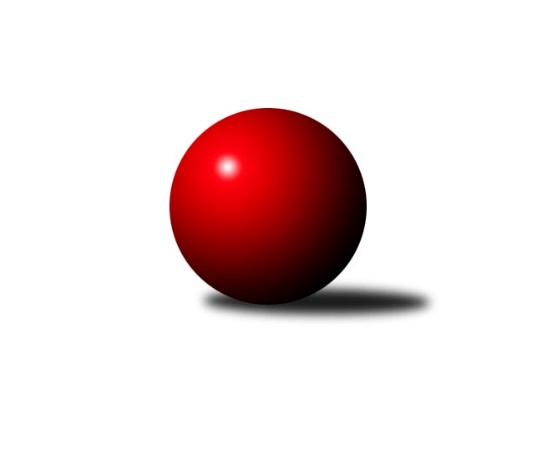 Č.2Ročník 2023/2024	24.5.2024 2. KLM B 2023/2024Statistika 2. kolaTabulka družstev:		družstvo	záp	výh	rem	proh	skore	sety	průměr	body	plné	dorážka	chyby	1.	TJ Spartak Přerov	2	2	0	0	12.0 : 4.0 	(28.0 : 20.0)	3508	4	2343	1165	25.5	2.	KK Moravská Slávia Brno	2	2	0	0	10.0 : 6.0 	(24.0 : 24.0)	3382	4	2213	1169	21.5	3.	TJ Unie Hlubina	2	2	0	0	9.5 : 6.5 	(25.0 : 23.0)	3266	4	2183	1084	25.5	4.	TJ Start Rychnov n. Kn.	2	1	0	1	9.5 : 6.5 	(24.0 : 24.0)	3405	2	2248	1157	25.5	5.	TJ Sokol Šanov	2	1	0	1	9.0 : 7.0 	(24.0 : 24.0)	3315	2	2256	1059	35.5	6.	KC Zlín	2	1	0	1	9.0 : 7.0 	(24.0 : 24.0)	3295	2	2208	1087	32	7.	TJ Sokol Chvalíkovice	2	1	0	1	8.0 : 8.0 	(24.0 : 24.0)	3213	2	2191	1022	30.5	8.	KK Blansko	2	1	0	1	8.0 : 8.0 	(23.0 : 25.0)	3247	2	2199	1048	35.5	9.	TJ Horní Benešov	2	1	0	1	6.0 : 10.0 	(27.0 : 21.0)	3408	2	2284	1124	33.5	10.	VKK Vsetín	2	0	0	2	6.0 : 10.0 	(21.0 : 27.0)	3256	0	2183	1073	34.5	11.	KK Slovan Rosice	2	0	0	2	5.0 : 11.0 	(22.5 : 25.5)	3461	0	2283	1178	25	12.	HKK Olomouc	2	0	0	2	4.0 : 12.0 	(21.5 : 26.5)	3325	0	2232	1094	27.5Tabulka doma:		družstvo	záp	výh	rem	proh	skore	sety	průměr	body	maximum	minimum	1.	TJ Sokol Šanov	1	1	0	0	7.0 : 1.0 	(13.0 : 11.0)	3387	2	3387	3387	2.	TJ Spartak Přerov	1	1	0	0	6.0 : 2.0 	(14.5 : 9.5)	3482	2	3482	3482	3.	KC Zlín	1	1	0	0	6.0 : 2.0 	(13.0 : 11.0)	3318	2	3318	3318	4.	TJ Horní Benešov	1	1	0	0	5.0 : 3.0 	(16.0 : 8.0)	3456	2	3456	3456	5.	TJ Sokol Chvalíkovice	1	1	0	0	5.0 : 3.0 	(13.0 : 11.0)	3356	2	3356	3356	6.	TJ Unie Hlubina	1	1	0	0	5.0 : 3.0 	(13.0 : 11.0)	3146	2	3146	3146	7.	KK Moravská Slávia Brno	1	1	0	0	5.0 : 3.0 	(12.0 : 12.0)	3465	2	3465	3465	8.	TJ Start Rychnov n. Kn.	1	0	0	1	3.5 : 4.5 	(12.0 : 12.0)	3349	0	3349	3349	9.	VKK Vsetín	1	0	0	1	3.0 : 5.0 	(13.0 : 11.0)	3190	0	3190	3190	10.	KK Blansko	1	0	0	1	3.0 : 5.0 	(12.0 : 12.0)	3291	0	3291	3291	11.	HKK Olomouc	1	0	0	1	2.0 : 6.0 	(12.0 : 12.0)	3357	0	3357	3357	12.	KK Slovan Rosice	1	0	0	1	2.0 : 6.0 	(10.5 : 13.5)	3462	0	3462	3462Tabulka venku:		družstvo	záp	výh	rem	proh	skore	sety	průměr	body	maximum	minimum	1.	TJ Spartak Přerov	1	1	0	0	6.0 : 2.0 	(13.5 : 10.5)	3533	2	3533	3533	2.	TJ Start Rychnov n. Kn.	1	1	0	0	6.0 : 2.0 	(12.0 : 12.0)	3460	2	3460	3460	3.	KK Moravská Slávia Brno	1	1	0	0	5.0 : 3.0 	(12.0 : 12.0)	3298	2	3298	3298	4.	KK Blansko	1	1	0	0	5.0 : 3.0 	(11.0 : 13.0)	3202	2	3202	3202	5.	TJ Unie Hlubina	1	1	0	0	4.5 : 3.5 	(12.0 : 12.0)	3386	2	3386	3386	6.	KK Slovan Rosice	1	0	0	1	3.0 : 5.0 	(12.0 : 12.0)	3460	0	3460	3460	7.	KC Zlín	1	0	0	1	3.0 : 5.0 	(11.0 : 13.0)	3271	0	3271	3271	8.	TJ Sokol Chvalíkovice	1	0	0	1	3.0 : 5.0 	(11.0 : 13.0)	3069	0	3069	3069	9.	VKK Vsetín	1	0	0	1	3.0 : 5.0 	(8.0 : 16.0)	3321	0	3321	3321	10.	TJ Sokol Šanov	1	0	0	1	2.0 : 6.0 	(11.0 : 13.0)	3242	0	3242	3242	11.	HKK Olomouc	1	0	0	1	2.0 : 6.0 	(9.5 : 14.5)	3293	0	3293	3293	12.	TJ Horní Benešov	1	0	0	1	1.0 : 7.0 	(11.0 : 13.0)	3359	0	3359	3359Tabulka podzimní části:		družstvo	záp	výh	rem	proh	skore	sety	průměr	body	doma	venku	1.	TJ Spartak Přerov	2	2	0	0	12.0 : 4.0 	(28.0 : 20.0)	3508	4 	1 	0 	0 	1 	0 	0	2.	KK Moravská Slávia Brno	2	2	0	0	10.0 : 6.0 	(24.0 : 24.0)	3382	4 	1 	0 	0 	1 	0 	0	3.	TJ Unie Hlubina	2	2	0	0	9.5 : 6.5 	(25.0 : 23.0)	3266	4 	1 	0 	0 	1 	0 	0	4.	TJ Start Rychnov n. Kn.	2	1	0	1	9.5 : 6.5 	(24.0 : 24.0)	3405	2 	0 	0 	1 	1 	0 	0	5.	TJ Sokol Šanov	2	1	0	1	9.0 : 7.0 	(24.0 : 24.0)	3315	2 	1 	0 	0 	0 	0 	1	6.	KC Zlín	2	1	0	1	9.0 : 7.0 	(24.0 : 24.0)	3295	2 	1 	0 	0 	0 	0 	1	7.	TJ Sokol Chvalíkovice	2	1	0	1	8.0 : 8.0 	(24.0 : 24.0)	3213	2 	1 	0 	0 	0 	0 	1	8.	KK Blansko	2	1	0	1	8.0 : 8.0 	(23.0 : 25.0)	3247	2 	0 	0 	1 	1 	0 	0	9.	TJ Horní Benešov	2	1	0	1	6.0 : 10.0 	(27.0 : 21.0)	3408	2 	1 	0 	0 	0 	0 	1	10.	VKK Vsetín	2	0	0	2	6.0 : 10.0 	(21.0 : 27.0)	3256	0 	0 	0 	1 	0 	0 	1	11.	KK Slovan Rosice	2	0	0	2	5.0 : 11.0 	(22.5 : 25.5)	3461	0 	0 	0 	1 	0 	0 	1	12.	HKK Olomouc	2	0	0	2	4.0 : 12.0 	(21.5 : 26.5)	3325	0 	0 	0 	1 	0 	0 	1Tabulka jarní části:		družstvo	záp	výh	rem	proh	skore	sety	průměr	body	doma	venku	1.	TJ Sokol Chvalíkovice	0	0	0	0	0.0 : 0.0 	(0.0 : 0.0)	0	0 	0 	0 	0 	0 	0 	0 	2.	KK Moravská Slávia Brno	0	0	0	0	0.0 : 0.0 	(0.0 : 0.0)	0	0 	0 	0 	0 	0 	0 	0 	3.	VKK Vsetín	0	0	0	0	0.0 : 0.0 	(0.0 : 0.0)	0	0 	0 	0 	0 	0 	0 	0 	4.	TJ Start Rychnov n. Kn.	0	0	0	0	0.0 : 0.0 	(0.0 : 0.0)	0	0 	0 	0 	0 	0 	0 	0 	5.	TJ Horní Benešov	0	0	0	0	0.0 : 0.0 	(0.0 : 0.0)	0	0 	0 	0 	0 	0 	0 	0 	6.	TJ Unie Hlubina	0	0	0	0	0.0 : 0.0 	(0.0 : 0.0)	0	0 	0 	0 	0 	0 	0 	0 	7.	KC Zlín	0	0	0	0	0.0 : 0.0 	(0.0 : 0.0)	0	0 	0 	0 	0 	0 	0 	0 	8.	KK Slovan Rosice	0	0	0	0	0.0 : 0.0 	(0.0 : 0.0)	0	0 	0 	0 	0 	0 	0 	0 	9.	HKK Olomouc	0	0	0	0	0.0 : 0.0 	(0.0 : 0.0)	0	0 	0 	0 	0 	0 	0 	0 	10.	KK Blansko	0	0	0	0	0.0 : 0.0 	(0.0 : 0.0)	0	0 	0 	0 	0 	0 	0 	0 	11.	TJ Spartak Přerov	0	0	0	0	0.0 : 0.0 	(0.0 : 0.0)	0	0 	0 	0 	0 	0 	0 	0 	12.	TJ Sokol Šanov	0	0	0	0	0.0 : 0.0 	(0.0 : 0.0)	0	0 	0 	0 	0 	0 	0 	0 Zisk bodů pro družstvo:		jméno hráče	družstvo	body	zápasy	v %	dílčí body	sety	v %	1.	Michal Pytlík 	TJ Spartak Přerov 	2	/	2	(100%)	8	/	8	(100%)	2.	Jakub Flek 	KK Blansko  	2	/	2	(100%)	7.5	/	8	(94%)	3.	Petr Málek 	KK Moravská Slávia Brno 	2	/	2	(100%)	7	/	8	(88%)	4.	Radek Hendrych 	TJ Sokol Chvalíkovice 	2	/	2	(100%)	7	/	8	(88%)	5.	Martin Marek 	TJ Unie Hlubina 	2	/	2	(100%)	7	/	8	(88%)	6.	Ivo Fabík 	KK Slovan Rosice 	2	/	2	(100%)	6	/	8	(75%)	7.	Libor Vančura 	VKK Vsetín  	2	/	2	(100%)	6	/	8	(75%)	8.	Michal Laga 	TJ Unie Hlubina 	2	/	2	(100%)	6	/	8	(75%)	9.	Radek Šenkýř 	KK Moravská Slávia Brno 	2	/	2	(100%)	6	/	8	(75%)	10.	Jiří Divila 	TJ Spartak Přerov 	2	/	2	(100%)	5.5	/	8	(69%)	11.	Bronislav Fojtík 	KC Zlín 	2	/	2	(100%)	5	/	8	(63%)	12.	Leoš Vobořil 	KK Slovan Rosice 	2	/	2	(100%)	5	/	8	(63%)	13.	Pavel Košťál 	KK Moravská Slávia Brno 	2	/	2	(100%)	5	/	8	(63%)	14.	David Matlach 	KC Zlín 	2	/	2	(100%)	5	/	8	(63%)	15.	Tomáš Červenka 	TJ Sokol Šanov  	2	/	2	(100%)	5	/	8	(63%)	16.	Radek Janás 	KC Zlín 	2	/	2	(100%)	5	/	8	(63%)	17.	Petr Sehnal 	KK Blansko  	2	/	2	(100%)	5	/	8	(63%)	18.	Tomáš Hambálek 	VKK Vsetín  	2	/	2	(100%)	5	/	8	(63%)	19.	Martin Čihák 	TJ Start Rychnov n. Kn. 	2	/	2	(100%)	4	/	8	(50%)	20.	Jan Žídek 	TJ Unie Hlubina 	1.5	/	2	(75%)	5	/	8	(63%)	21.	Tomáš Hrubý 	TJ Start Rychnov n. Kn. 	1.5	/	2	(75%)	4	/	8	(50%)	22.	Vojtěch Šípek 	TJ Start Rychnov n. Kn. 	1	/	1	(100%)	4	/	4	(100%)	23.	Petr Havíř 	KK Blansko  	1	/	1	(100%)	3	/	4	(75%)	24.	Jakub Pleban 	TJ Spartak Přerov 	1	/	1	(100%)	2.5	/	4	(63%)	25.	Václav Mazur 	TJ Spartak Přerov 	1	/	1	(100%)	2	/	4	(50%)	26.	Jakub Seniura 	TJ Start Rychnov n. Kn. 	1	/	1	(100%)	2	/	4	(50%)	27.	Filip Vrzala 	KC Zlín 	1	/	1	(100%)	2	/	4	(50%)	28.	Jaroslav Klimentík 	TJ Sokol Šanov  	1	/	1	(100%)	2	/	4	(50%)	29.	Kamil Bartoš 	HKK Olomouc 	1	/	2	(50%)	6	/	8	(75%)	30.	Jiří Hendrych 	TJ Horní Benešov 	1	/	2	(50%)	6	/	8	(75%)	31.	Tomáš Kejík 	TJ Spartak Přerov 	1	/	2	(50%)	6	/	8	(75%)	32.	Josef Hendrych 	TJ Sokol Chvalíkovice 	1	/	2	(50%)	5	/	8	(63%)	33.	Michal Stieranka 	TJ Sokol Šanov  	1	/	2	(50%)	5	/	8	(63%)	34.	Jan Zifčák ml.	TJ Sokol Šanov  	1	/	2	(50%)	5	/	8	(63%)	35.	Miroslav Petřek ml.	TJ Horní Benešov 	1	/	2	(50%)	5	/	8	(63%)	36.	Kamil Kubeša 	TJ Horní Benešov 	1	/	2	(50%)	5	/	8	(63%)	37.	Zdeněk Černý 	TJ Horní Benešov 	1	/	2	(50%)	5	/	8	(63%)	38.	Jiří Konvalinka 	TJ Sokol Šanov  	1	/	2	(50%)	4	/	8	(50%)	39.	Aleš Staněk 	TJ Sokol Chvalíkovice 	1	/	2	(50%)	4	/	8	(50%)	40.	Břetislav Sobota 	HKK Olomouc 	1	/	2	(50%)	4	/	8	(50%)	41.	Roman Kindl 	TJ Start Rychnov n. Kn. 	1	/	2	(50%)	4	/	8	(50%)	42.	Vlastimil Kancner 	VKK Vsetín  	1	/	2	(50%)	4	/	8	(50%)	43.	Milan Bělíček 	VKK Vsetín  	1	/	2	(50%)	4	/	8	(50%)	44.	Roman Flek 	KK Blansko  	1	/	2	(50%)	3.5	/	8	(44%)	45.	Ladislav Urbánek 	TJ Start Rychnov n. Kn. 	1	/	2	(50%)	3	/	8	(38%)	46.	David Hendrych 	TJ Sokol Chvalíkovice 	1	/	2	(50%)	3	/	8	(38%)	47.	Petr Mika 	TJ Sokol Šanov  	1	/	2	(50%)	3	/	8	(38%)	48.	Dalibor Matyáš 	KK Slovan Rosice 	1	/	2	(50%)	3	/	8	(38%)	49.	Jiří Staněk 	TJ Sokol Chvalíkovice 	1	/	2	(50%)	3	/	8	(38%)	50.	Radek Havran 	HKK Olomouc 	1	/	2	(50%)	2	/	8	(25%)	51.	Marian Hošek 	HKK Olomouc 	1	/	2	(50%)	2	/	8	(25%)	52.	David Janušík 	TJ Spartak Přerov 	1	/	2	(50%)	2	/	8	(25%)	53.	Zoltán Bagári 	VKK Vsetín  	0	/	1	(0%)	2	/	4	(50%)	54.	Jindřich Kolařík 	KC Zlín 	0	/	1	(0%)	2	/	4	(50%)	55.	Michal Albrecht 	HKK Olomouc 	0	/	1	(0%)	2	/	4	(50%)	56.	Josef Šrámek 	HKK Olomouc 	0	/	1	(0%)	2	/	4	(50%)	57.	Radim Abrahám 	KC Zlín 	0	/	1	(0%)	2	/	4	(50%)	58.	Martin Bilíček 	TJ Horní Benešov 	0	/	1	(0%)	2	/	4	(50%)	59.	Petr Basta 	TJ Unie Hlubina 	0	/	1	(0%)	2	/	4	(50%)	60.	Pavel Marek 	TJ Unie Hlubina 	0	/	1	(0%)	1	/	4	(25%)	61.	Pavel Antoš 	KK Moravská Slávia Brno 	0	/	1	(0%)	1	/	4	(25%)	62.	Tomáš Novosad 	VKK Vsetín  	0	/	1	(0%)	0	/	4	(0%)	63.	Milan Volf 	TJ Sokol Šanov  	0	/	1	(0%)	0	/	4	(0%)	64.	Vojtěch Hrňa 	VKK Vsetín  	0	/	1	(0%)	0	/	4	(0%)	65.	Daniel Bělíček 	VKK Vsetín  	0	/	1	(0%)	0	/	4	(0%)	66.	Přemysl Žáček 	TJ Unie Hlubina 	0	/	2	(0%)	4	/	8	(50%)	67.	Jiří Baslar 	HKK Olomouc 	0	/	2	(0%)	3.5	/	8	(44%)	68.	Jiří Axman 	KK Slovan Rosice 	0	/	2	(0%)	3	/	8	(38%)	69.	Petr Rak 	TJ Horní Benešov 	0	/	2	(0%)	3	/	8	(38%)	70.	Lubomír Matějíček 	KC Zlín 	0	/	2	(0%)	3	/	8	(38%)	71.	Jaroslav Šmejda 	TJ Start Rychnov n. Kn. 	0	/	2	(0%)	3	/	8	(38%)	72.	Kamil Ondroušek 	KK Slovan Rosice 	0	/	2	(0%)	3	/	8	(38%)	73.	Stanislav Novák 	KK Moravská Slávia Brno 	0	/	2	(0%)	2.5	/	8	(31%)	74.	Adam Palko 	KK Slovan Rosice 	0	/	2	(0%)	2.5	/	8	(31%)	75.	Otakar Lukáč 	KK Blansko  	0	/	2	(0%)	2	/	8	(25%)	76.	Otto Mückstein 	TJ Sokol Chvalíkovice 	0	/	2	(0%)	2	/	8	(25%)	77.	Milan Klika 	KK Moravská Slávia Brno 	0	/	2	(0%)	2	/	8	(25%)	78.	Boštjan Pen 	KK Blansko  	0	/	2	(0%)	2	/	8	(25%)Průměry na kuželnách:		kuželna	průměr	plné	dorážka	chyby	výkon na hráče	1.	KK Slovan Rosice, 1-4	3497	2317	1180	26.5	(582.9)	2.	KK MS Brno, 1-4	3462	2263	1199	19.0	(577.1)	3.	HKK Olomouc, 5-8	3408	2260	1148	29.0	(568.1)	4.	 Horní Benešov, 1-4	3388	2262	1126	35.0	(564.8)	5.	TJ Spartak Přerov, 1-6	3387	2262	1125	24.0	(564.6)	6.	Šanov, 1-4	3373	2272	1100	37.5	(562.2)	7.	Rychnov nad Kněžnou, 1-4	3367	2244	1123	24.5	(561.3)	8.	TJ Opava, 1-4	3313	2252	1061	34.0	(552.3)	9.	KK Blansko, 1-6	3294	2210	1084	30.5	(549.1)	10.	KC Zlín, 1-4	3280	2199	1081	29.0	(546.7)	11.	TJ Zbrojovka Vsetín, 1-4	3196	2158	1038	34.0	(532.7)	12.	TJ VOKD Poruba, 1-4	3107	2119	988	29.0	(517.9)Nejlepší výkony na kuželnách:KK Slovan Rosice, 1-4TJ Spartak Přerov	3533	2. kolo	Michal Pytlík 	TJ Spartak Přerov	660	2. koloKK Slovan Rosice	3462	2. kolo	Ivo Fabík 	KK Slovan Rosice	627	2. kolo		. kolo	Jiří Divila 	TJ Spartak Přerov	600	2. kolo		. kolo	Leoš Vobořil 	KK Slovan Rosice	588	2. kolo		. kolo	Adam Palko 	KK Slovan Rosice	584	2. kolo		. kolo	Jakub Pleban 	TJ Spartak Přerov	576	2. kolo		. kolo	David Janušík 	TJ Spartak Přerov	570	2. kolo		. kolo	Tomáš Kejík 	TJ Spartak Přerov	569	2. kolo		. kolo	Jiří Axman 	KK Slovan Rosice	560	2. kolo		. kolo	Václav Mazur 	TJ Spartak Přerov	558	2. koloKK MS Brno, 1-4KK Moravská Slávia Brno	3465	1. kolo	Dalibor Matyáš 	KK Slovan Rosice	621	1. koloKK Slovan Rosice	3460	1. kolo	Milan Klika 	KK Moravská Slávia Brno	603	1. kolo		. kolo	Radek Šenkýř 	KK Moravská Slávia Brno	598	1. kolo		. kolo	Pavel Košťál 	KK Moravská Slávia Brno	598	1. kolo		. kolo	Adam Palko 	KK Slovan Rosice	592	1. kolo		. kolo	Petr Málek 	KK Moravská Slávia Brno	579	1. kolo		. kolo	Ivo Fabík 	KK Slovan Rosice	573	1. kolo		. kolo	Kamil Ondroušek 	KK Slovan Rosice	559	1. kolo		. kolo	Jiří Axman 	KK Slovan Rosice	558	1. kolo		. kolo	Leoš Vobořil 	KK Slovan Rosice	557	1. koloHKK Olomouc, 5-8TJ Start Rychnov n. Kn.	3460	2. kolo	Jakub Seniura 	TJ Start Rychnov n. Kn.	628	2. koloHKK Olomouc	3357	2. kolo	Tomáš Hrubý 	TJ Start Rychnov n. Kn.	592	2. kolo		. kolo	Břetislav Sobota 	HKK Olomouc	590	2. kolo		. kolo	Ladislav Urbánek 	TJ Start Rychnov n. Kn.	584	2. kolo		. kolo	Martin Čihák 	TJ Start Rychnov n. Kn.	582	2. kolo		. kolo	Jiří Baslar 	HKK Olomouc	564	2. kolo		. kolo	Michal Albrecht 	HKK Olomouc	562	2. kolo		. kolo	Kamil Bartoš 	HKK Olomouc	555	2. kolo		. kolo	Radek Havran 	HKK Olomouc	553	2. kolo		. kolo	Jaroslav Šmejda 	TJ Start Rychnov n. Kn.	548	2. kolo Horní Benešov, 1-4TJ Horní Benešov	3456	2. kolo	Jiří Hendrych 	TJ Horní Benešov	612	2. koloVKK Vsetín 	3321	2. kolo	Kamil Kubeša 	TJ Horní Benešov	609	2. kolo		. kolo	Vlastimil Kancner 	VKK Vsetín 	587	2. kolo		. kolo	Miroslav Petřek ml.	TJ Horní Benešov	581	2. kolo		. kolo	Milan Bělíček 	VKK Vsetín 	579	2. kolo		. kolo	Zdeněk Černý 	TJ Horní Benešov	570	2. kolo		. kolo	Tomáš Hambálek 	VKK Vsetín 	568	2. kolo		. kolo	Martin Bilíček 	TJ Horní Benešov	547	2. kolo		. kolo	Libor Vančura 	VKK Vsetín 	547	2. kolo		. kolo	Petr Rak 	TJ Horní Benešov	537	2. koloTJ Spartak Přerov, 1-6TJ Spartak Přerov	3482	1. kolo	Michal Pytlík 	TJ Spartak Přerov	630	1. koloHKK Olomouc	3293	1. kolo	Tomáš Kejík 	TJ Spartak Přerov	617	1. kolo		. kolo	Kamil Bartoš 	HKK Olomouc	583	1. kolo		. kolo	Václav Mazur 	TJ Spartak Přerov	581	1. kolo		. kolo	Jiří Divila 	TJ Spartak Přerov	573	1. kolo		. kolo	Jiří Baslar 	HKK Olomouc	569	1. kolo		. kolo	Břetislav Sobota 	HKK Olomouc	546	1. kolo		. kolo	Petr Pavelka 	TJ Spartak Přerov	543	1. kolo		. kolo	David Janušík 	TJ Spartak Přerov	538	1. kolo		. kolo	Marian Hošek 	HKK Olomouc	537	1. koloŠanov, 1-4TJ Sokol Šanov 	3387	1. kolo	Miroslav Petřek ml.	TJ Horní Benešov	614	1. koloTJ Horní Benešov	3359	1. kolo	Petr Mika 	TJ Sokol Šanov 	596	1. kolo		. kolo	Jiří Konvalinka 	TJ Sokol Šanov 	589	1. kolo		. kolo	Tomáš Červenka 	TJ Sokol Šanov 	585	1. kolo		. kolo	Kamil Kubeša 	TJ Horní Benešov	584	1. kolo		. kolo	Jan Zifčák ml.	TJ Sokol Šanov 	562	1. kolo		. kolo	Zdeněk Černý 	TJ Horní Benešov	555	1. kolo		. kolo	Jiří Hendrych 	TJ Horní Benešov	547	1. kolo		. kolo	Milan Volf 	TJ Sokol Šanov 	538	1. kolo		. kolo	Jaromír Hendrych 	TJ Horní Benešov	533	1. koloRychnov nad Kněžnou, 1-4TJ Unie Hlubina	3386	1. kolo	Martin Marek 	TJ Unie Hlubina	591	1. koloTJ Start Rychnov n. Kn.	3349	1. kolo	Martin Čihák 	TJ Start Rychnov n. Kn.	590	1. kolo		. kolo	Přemysl Žáček 	TJ Unie Hlubina	589	1. kolo		. kolo	Michal Laga 	TJ Unie Hlubina	587	1. kolo		. kolo	Roman Kindl 	TJ Start Rychnov n. Kn.	565	1. kolo		. kolo	Ladislav Urbánek 	TJ Start Rychnov n. Kn.	556	1. kolo		. kolo	Vojtěch Šípek 	TJ Start Rychnov n. Kn.	555	1. kolo		. kolo	Petr Basta 	TJ Unie Hlubina	554	1. kolo		. kolo	Tomáš Hrubý 	TJ Start Rychnov n. Kn.	550	1. kolo		. kolo	Jan Žídek 	TJ Unie Hlubina	550	1. koloTJ Opava, 1-4TJ Sokol Chvalíkovice	3356	1. kolo	David Matlach 	KC Zlín	590	1. koloKC Zlín	3271	1. kolo	Jiří Staněk 	TJ Sokol Chvalíkovice	589	1. kolo		. kolo	Aleš Staněk 	TJ Sokol Chvalíkovice	584	1. kolo		. kolo	Radim Abrahám 	KC Zlín	568	1. kolo		. kolo	Radek Janás 	KC Zlín	563	1. kolo		. kolo	David Hendrych 	TJ Sokol Chvalíkovice	554	1. kolo		. kolo	Otto Mückstein 	TJ Sokol Chvalíkovice	551	1. kolo		. kolo	Bronislav Fojtík 	KC Zlín	550	1. kolo		. kolo	Radek Hendrych 	TJ Sokol Chvalíkovice	543	1. kolo		. kolo	Josef Hendrych 	TJ Sokol Chvalíkovice	535	1. koloKK Blansko, 1-6KK Moravská Slávia Brno	3298	2. kolo	Pavel Košťál 	KK Moravská Slávia Brno	591	2. koloKK Blansko 	3291	2. kolo	Roman Flek 	KK Blansko 	582	2. kolo		. kolo	Jakub Flek 	KK Blansko 	581	2. kolo		. kolo	Milan Klika 	KK Moravská Slávia Brno	562	2. kolo		. kolo	Otakar Lukáč 	KK Blansko 	555	2. kolo		. kolo	Radek Šenkýř 	KK Moravská Slávia Brno	547	2. kolo		. kolo	Petr Sehnal 	KK Blansko 	546	2. kolo		. kolo	Petr Málek 	KK Moravská Slávia Brno	545	2. kolo		. kolo	Boštjan Pen 	KK Blansko 	539	2. kolo		. kolo	Pavel Antoš 	KK Moravská Slávia Brno	527	2. koloKC Zlín, 1-4KC Zlín	3318	2. kolo	Radek Janás 	KC Zlín	574	2. koloTJ Sokol Šanov 	3242	2. kolo	Filip Vrzala 	KC Zlín	565	2. kolo		. kolo	Bronislav Fojtík 	KC Zlín	550	2. kolo		. kolo	David Matlach 	KC Zlín	549	2. kolo		. kolo	Michal Stieranka 	TJ Sokol Šanov 	548	2. kolo		. kolo	Jaroslav Klimentík 	TJ Sokol Šanov 	547	2. kolo		. kolo	Jindřich Kolařík 	KC Zlín	545	2. kolo		. kolo	Jan Zifčák ml.	TJ Sokol Šanov 	544	2. kolo		. kolo	Tomáš Červenka 	TJ Sokol Šanov 	541	2. kolo		. kolo	Lubomír Matějíček 	KC Zlín	535	2. koloTJ Zbrojovka Vsetín, 1-4KK Blansko 	3202	1. kolo	Jakub Flek 	KK Blansko 	580	1. koloVKK Vsetín 	3190	1. kolo	Libor Vančura 	VKK Vsetín 	573	1. kolo		. kolo	Tomáš Hambálek 	VKK Vsetín 	557	1. kolo		. kolo	Milan Bělíček 	VKK Vsetín 	554	1. kolo		. kolo	Petr Sehnal 	KK Blansko 	547	1. kolo		. kolo	Roman Flek 	KK Blansko 	538	1. kolo		. kolo	Petr Havíř 	KK Blansko 	535	1. kolo		. kolo	Zoltán Bagári 	VKK Vsetín 	515	1. kolo		. kolo	Boštjan Pen 	KK Blansko 	506	1. kolo		. kolo	Vlastimil Kancner 	VKK Vsetín 	498	1. koloTJ VOKD Poruba, 1-4TJ Unie Hlubina	3146	2. kolo	Michal Laga 	TJ Unie Hlubina	582	2. koloTJ Sokol Chvalíkovice	3069	2. kolo	Jan Žídek 	TJ Unie Hlubina	539	2. kolo		. kolo	Josef Hendrych 	TJ Sokol Chvalíkovice	538	2. kolo		. kolo	Aleš Staněk 	TJ Sokol Chvalíkovice	529	2. kolo		. kolo	David Hendrych 	TJ Sokol Chvalíkovice	525	2. kolo		. kolo	Přemysl Žáček 	TJ Unie Hlubina	523	2. kolo		. kolo	Radek Hendrych 	TJ Sokol Chvalíkovice	521	2. kolo		. kolo	Pavel Marek 	TJ Unie Hlubina	515	2. kolo		. kolo	Martin Marek 	TJ Unie Hlubina	513	2. kolo		. kolo	Jiří Staněk 	TJ Sokol Chvalíkovice	497	2. koloČetnost výsledků:	7.0 : 1.0	1x	6.0 : 2.0	2x	5.0 : 3.0	4x	3.5 : 4.5	1x	3.0 : 5.0	2x	2.0 : 6.0	2x